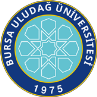 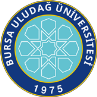 	SAĞLIK BİLİMLERİ.ENSTİTÜSÜ / 2023-2024  EĞİTİM-ÖĞRETİM YILI / GÜZ DÖNEMİProgramı	:	Yüksek Lisans	Tezsiz Yüksek Lisans	Doktora Anabilim Dalı / Bilim Dalı	: Veteriner Genetik Anabilim Dalıİlk Yayın Tarihi: 29.04.2021	Revizyon No/Tarih:0	Sayfa 1 / 1Web sitemizde yayınlanan son versiyonu kontrollü dokümandır.Dersin KoduDersin AdıDersinDersinDersinDersinDersinÖğretim Üyesi Adı SoyadıSınav TarihiSınav SaatiSınavın YeriDersin KoduDersin AdıTürüTULAKTSÖğretim Üyesi Adı SoyadıSınav TarihiSınav SaatiSınavın YeriSEB5001Vet-BiyoistatistikZ2205Dr. Öğr. Üyesi Ender UZABACI01.02.202410:00Anabilim DalıVGN5193TEZ DANIŞMANLIĞI IIIZ0101Prof. Dr. HALE ŞAMLI01.02.202413:30Anabilim DalıVGN5183YÜKSEK LİSANS UZMANLIK ALAN DERSİ IIIS4005Prof. Dr. HALE ŞAMLI29.01.202410:30Anabilim DalıVGN5191TEZ DANIŞMANLIĞI IZ0101Prof. Dr. ÖZDEN ÇOBANOĞLU,  Doç. Dr. DENİZ  DİNÇEL01.02.202413:30Anabilim DalıVGN5181YÜKSEK LİSANS UZMANLIK ALAN DERSİS4005Prof. Dr. ÖZDEN ÇOBANOĞLU, Doç. Dr. DENİZ  DİNÇEL29.01.202410:30Anabilim DalıVGN5001GENETİK VE GENOMİKTE TEMEL KONULARZ4005Prof. Dr. HALE ŞAMLI29.01.202414:00Anabilim DalıVGN5003MOLEKÜLER TEKNİKLER VE LABORATUVAR UYGULAMALARIZ4205Prof. Dr. HALE ŞAMLI30.01.202410:30Anabilim DalıVGN5005LİTERATÜR TARAMA YÖNTEMLERİ VE ARAŞTIRMA ETİĞİZ4004Doç. Dr. DENİZ DİNÇEL30.01.202413:30Anabilim DalıVGN5007VETERİNER HEKİMLİKTE KLİNİK GENETİKS3005Doç. Dr. DENİZ DİNÇEL31.01.202410:30Anabilim DalıVGN5009HÜCRE KÜLTÜRÜ VE SİTOTOKSİSİTE UYGULAMALARIS2205Prof. Dr. HALE ŞAMLI31.01.202413:30Anabilim DalıVGN5011HAYVAN  ISLAHINDA GENETİK YÖNTEMLERS3005Prof. Dr. ÖZDEN ÇOBANOĞLU02.02.202410:30Anabilim DalıVGN5013GENETİKTE DENEYSEL TASARIM VE ANALİZLERS3005Prof. Dr. ÖZDEN ÇOBANOĞLU02.02.202413:30Anabilim Dalı